Mintafeladatok III.I. emelt:1. Oldd meg a következő egyenletrendszereket!
a) 		b) 	c) 	d) 
e) 		f)2. Oldd meg a következő egyenleteket!
a) (x+3)4-3(x+3)2-4=0		b) (x2-5x)2+8x2-40x-84=0		3. Oldd meg a következő egyenlőtlenségeket!
a)				b) 				c) 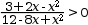 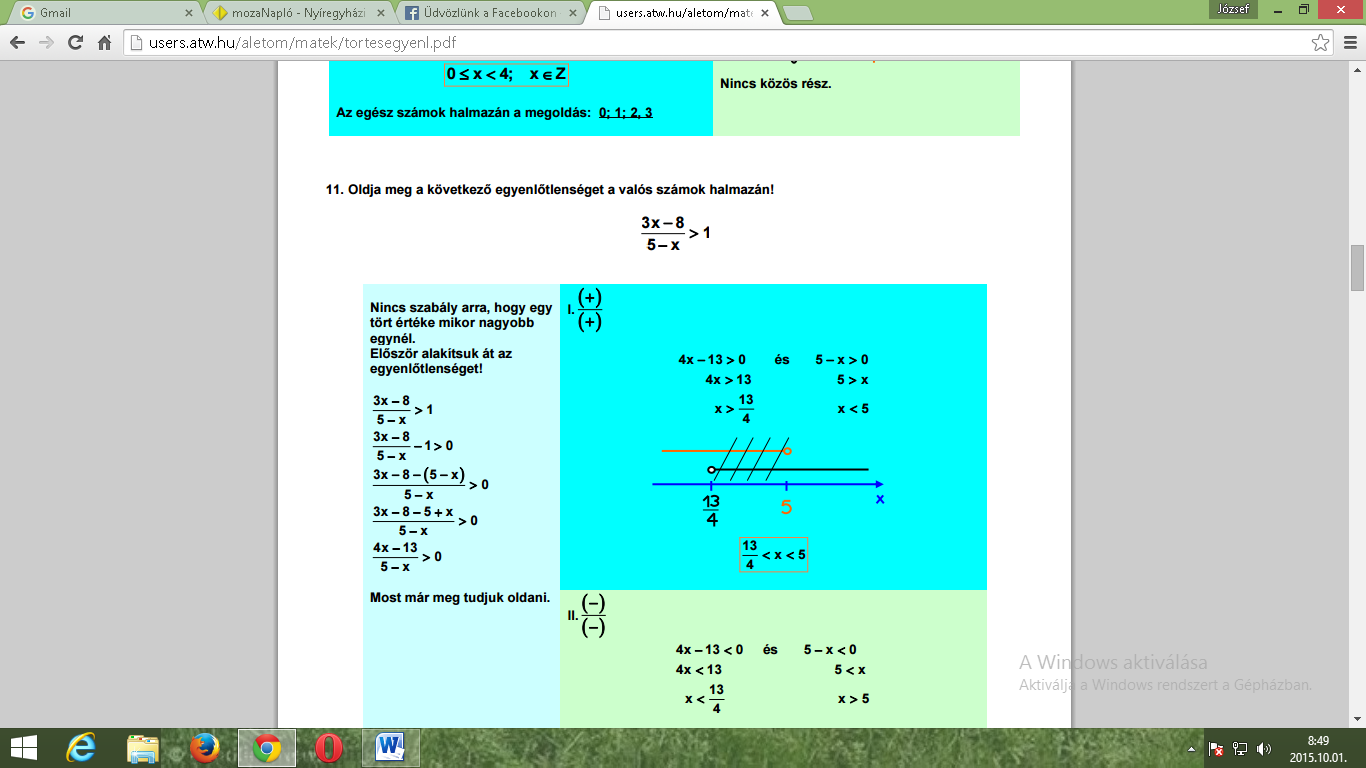 d) |5-x|+|2x+4|≤ |x+10|	e) 	f) 	g)  				e) 4) A ’p’ paraméter mely értékeire lesz minden valós x-re pozitív a következő kifejezés?
px2+px-4x+4-p5)  A ’p’ paraméter mely értékeire lesz minden valós x-re negatív a következő kifejezés?
px2-12x+15-p
			II. Közép:1.
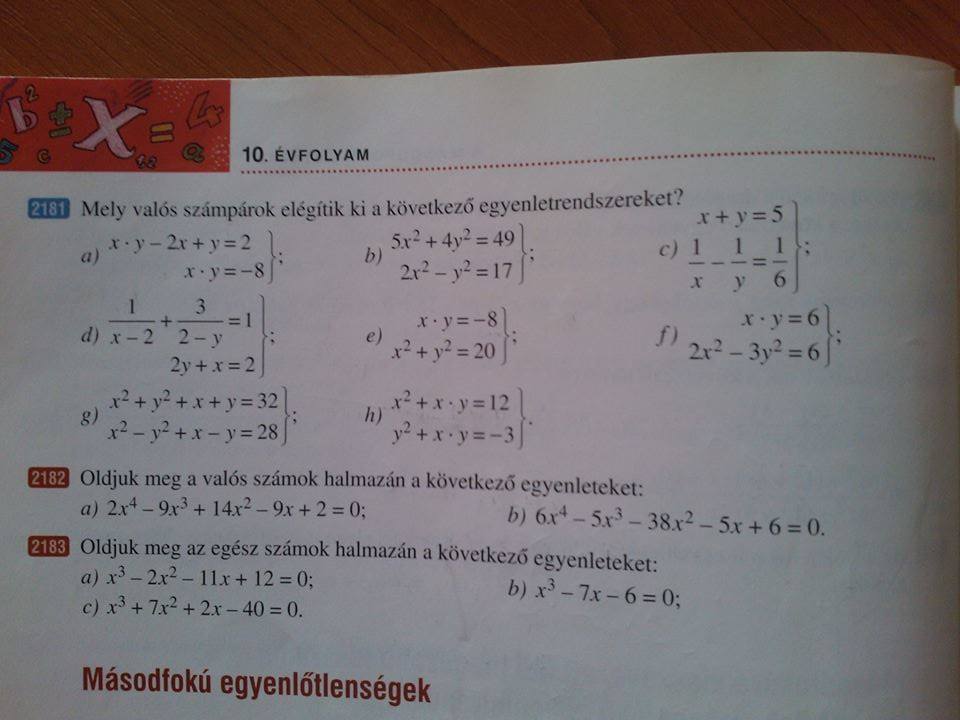 2.
Oldd meg a következő egyenlőtlenségeket!
a) x2-7x-8   0b) x2-6x+8  < 0c) x2-6x+9   0d) x2-6x+9  < 0e) x2-6x+9  > 0f) x2-x+9   0		g) c) x2-x+9  < 0h) i) 3.  Oldd meg a következő egyenlőtlenségeket!| 2x-6 | > 12-xIsmétlő feladatok: I. részEmelt szintű feladatok1) Hozd egyszerűbb alakra!
=
2) Mivel egyenlő?
a) (a3-3b-4)2=
b) (2x5-5y2)3=3) Alakítsd szorzattá!
a) 9-a2+2ab-b2=
b) x3-27=
c) 9a2b+8b2x2-6a2x2-12b34) Egy egész szám köbéhez hozzáadunk 56-t, akkor egy másik egész szám köbét kapjuk. Melyik ez a két egész szám?5) Egyszerűsítsd a következő törtet!
=6) Oldd meg grafikusan a következő egyenleteket!a) b) x+2=3-(x+1)27) Oldd meg a következő egyenleteket!a) b) Közép szintű feladatok1) Hozd egyszerűbb alakra!
=
2) Mivel egyenlő?
a) (2a-3b)2=
b) (2-y)3=3) Alakítsd szorzattá!
a) a2+6a+9=
b) 12x3-27x2+3x=
c) x2-25=4) Egyszerűsítsd a következő törtet!
=5) Oldd meg grafikusan a következő egyenletet!x-5=(x-4)2-36) Oldd meg a következő egyenleteket!a) b) II. rész
Emelt szintű feladatok1) Oldd meg a következő egyenleteket!
a1) 5x2+2y2+z2+4xy+2yz-6x+9=0
a2) 
a3) 
b) (2x-2)(x+3)(x+1)-(3x-3)(2x+6)(x-2)=(4x-4)(3x+9)(x-5)
c) |3x-6|+|4-x|=8
d) |2x-10|-|x+2|+|7-x|=10
e) 	f) 
g)  h) i) 	j) 2) Oldd meg a következő egyenletet, ahol a valós paraméter!
x(a+4)+a(x+2)=2

3) a)Határozd meg a következő egyenletben p értékét, ha tudod, hogy az 
egyenletnek 2 valós gyöke van!
b) Oldd meg a következő egyenletet! Van-e olyan p érték, amelyre nincs valós gyöke az egyenletnek?
4) Határozd meg a ’t’ paraméter értékét, ha 
a) 2x2-3(t-1)x+(1-t2)=0 egyenlet gyökeinek négyzetösszege 5/4! 
b) x2-3tx+5=0 egyenlet gyökeire x12x2+x1x22=305) Határozd meg az egyenlet megoldása nélkül a x2-4x+3=0 egyenlet gyökeinek
a) Összegét			b) Szorzatát
c) Négyzetösszegét		d) reciprokainak összegét
e) különbségét			f) négyzeteinek különbségétKözép szintű feladatok1) Oldd meg a következő egyenleteket!
a) 
b) x3-2x2-3x=0
c) |3x-6|-4=x
d) 

2)
a) Határozd meg a következő egyenletben p értékét, ha tudod, hogy az 
egyenletnek 1 valós gyöke van!b) Határozd meg a következő egyenletben p értékét, ha tudod, hogy az 
egyenletnek 2 valós gyöke van!
